St Michael’s Church Allihies/Cahermore Parish	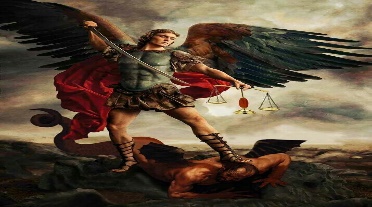 Mass Schedule DecemberEvery Thurs evening @ 7pm Cahermore: Every Friday evening @ 6.30pm Allihies Every second Sunday Cahermore @10.00am: Every second Saturday Allihies @ 6.30pm Fr. John Kerin may be contacted on 086-1918246                              Please pray for all those who died recently, and those whose anniversaries occur at this time. Mass Intentions for Weekend 02nd & 03rd November 2023. 1st Sunday of Advent.Mass Intentions for Weekend 09th& 10th Dec 2023. 2nd Sunday of Advent.		 Eucharist Adoration at Cahermore Church at 6pm every Thursday.2nd Collection Sat 02nd Dec for Diocesan Youth Service Please contact Claire at the parish office to book Mass, Weddings, or Christenings, on   086-8344354 or email allihies@dioceseofkerry.ie   Parish Office Opening Hours Tues & Thurs 2pm to 6pmIf you have any items for the parish bulletin, please email it to the parish office the Tues before you want it included.First Friday Calls: If you or anyone you might know would like Fr John to include you in his First Friday Calls, please contact the parish office 086-8344354 during office hours.Notices: If you would like to be part of the Allihies Parish WhatsApp group, please forward me your name and phone number. It will be a means of communication with the people of the parish if there are any late changes or cancellation to mass services. Please note this message service will be on WhatsApp only and we can work together to inform people that may not have this App. Please see our new Facebook page Allihies Cahermore Parish feel free to add this page. Our parish Bulletin will be uploaded to the Diocese of Kerry Website every Thursday. 2024 Diary is now open for mass booking.Allihies Hall: Santa Claus is coming to Allihies on Sunday 10th December at 12.30pm. €10 per child, family discount to book please contact 086-0683947. Join us for fun, a raffle, Tea/Coffee, and lots of treats on the day.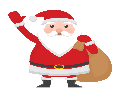 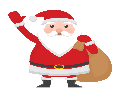 Allihies Community Care: Our Christmas gathering will be held in O’Neill’s Bar on Tuesday 12th Dec. More details to follow.CTB Youth Theatre presents ‘Winter Miscellany’, Sunday Dec 10th 3pm at Scoil an Chroí Ro Naofa, Castletownbere, tickets available on Eventbrite. The annual collection by St Vincent de Paul will be taken up on December 9th & 10th 2023. Your support will be very much appreciated. Thank you"COP28 – An urgent call to action from Pope Francis The United Nations Climate Change Conference, COP28  will take place from 30 November to 12 December 2023 in Dubai (UAE).It is a formal meeting to negotiate and agree action on how to tackle climate change, limit emissions and halt global warming. COP28 Conference is the world's highest decision-making body on climate issues and one of the largest international meetings in the world. Prayer for the success of COP28 – We ask you, Heavenly Father, to guide the political leaders gathered for this occasion so that they may be moved by the suffering of the poor as well as today's and tomorrow's victims of climate injustice. Inspire them to take effective action for the poor and suffering of our world. Let us pray to the Lord.REFLECTION PRAYER FOR ADVENTLord Jesus, Master of both the light and the darkness, send your Holy Spirit upon our preparations for Christmas. We who have so much to do and seek quiet spaces to hear your voice each day. We who are anxious over many things look forward to your coming among us. We who are blessed in so many ways long for the complete joy of your kingdom. We whose hearts are heavy seek the joy of your presence. We are your people, walking in darkness, yet seeking the light. To you we say, "Come Lord Jesus!'Amen.DecemberThursday 30th NovCahermoreMass for The Holy SoulsFriday 01st DecAllihiesNO MASSSaturday02nd DecAllihiesKevin Harrington, Ballydonegan,        1st Anniversary remembering his Wife Mary whose anniversary occurs at this time.DecemberThursday07th Dec CahermoreNO MASSFriday 08th DecAllihiesNO MASSSunday10th DecCahermorePatie & Mary Kelly, Lehanmore Anniversary Mass